1Η ΟΜΑΔΑ Ο ΝΤΕΛΑΛΗΣΑΡΧΙΚΑ Η ΦΩΝΗ ΤΟΥ ΑΝΘΡΩΠΟΥ ΗΤΑΝ ΤΟ ΜΟΝΑΔΙΚΟ ΜΕΣΟΝ ΕΠΙΚΟΙΝΩΝΙΑΣ,ΕΝΩ Η ΜΕΤΑΦΟΡΑ ΤΩΝ ΠΛΗΡΟΦΟΡΙΩΝ ΣΕ ΑΠΟΣΤΑΣΗ ΓΙΝΟΝΤΑΝ ΜΕ ΑΓΓΕΛΙΟΦΟΡΟΥΣ ΚΑΙ ΣΤΗ ΣΥΝΕΧΕΙΑ ΜΕ ΟΠΤΙΚΑ Ή ΜΕ ΑΚΟΥΣΤΙΚΑ ΣΗΜΑΤΑ. ΜΕ ΤΗΝ ΕΞΕΛΙΞΗ ΟΜΩΣ ΤΩΝ ΕΤΩΝ ΚΑΙ ΤΗΝ ΕΦΕΥΡΕΣΗ ΤΟΥ ΗΛΕΚΤΡΙΣΜΟΥ ΔΗΜΙΟΥΡΓΗΘΗΚΑΝ ΝΕΟΙ ΤΡΟΠΟΙ ΕΠΙΚΟΙΝΩΝΙΑΣ.   ΤΟ ΣΑΒΒΑΤΟ 5/3 ΣΕ ΗΛΕΚΤΡΟΝΙΚΗ ΠΙΝΑΚΙΔΑ ΜΑΓΑΖΙΟΥ ΣΤΟ ΚΕΝΤΡΟ ΤΗΣ ΜΥΤΙΛΗΝΗΣ, ΑΠΟ ΤΙΣ 11:00-14:00 ΘΑ ΕΙΝΑΙ ΓΡΑΜΜΕΝΗ Η ΑΠΟΣΤΟΛΗ ΣΑΣ.ΤΟΥΛΑΧΙΣΤΟΝ 3 ΜΕΛΗ ΤΗΣ ΟΜΑΔΑΣ ΣΑΣ ΜΑΣΚΑΡΕΜΕΝΑ ΝΑ ΤΗΝ ΕΚΤΕΛΕΣΟΥΝ.ΟΥΖΟΚΑΤΑΣΤΑΣΕΙΣ.ΤΗΝ ΚΥΡΙΑΚΗ 6/3 ΑΠΟ ΤΙΣ 14:00-16:00 ΜΙΑ ΠΑΡΕΑ ΠΙΝΕΙ ΟΥΖΑΚΙ ΣΤΗΝ ΕΠΑΝΩ ΣΚΑΛΑ.ΕΝΑΣ ΚΥΡΙΟΣ ΑΠΟ ΤΗΝ ΠΑΡΕΑ ΑΥΤΗ ΦΟΡΑΕΙ ΜΟΝΟΧΡΩΜΟ ΠΟΥΚΑΜΙΣΟ. ΤΟΥΛΑΧΙΣΤΟΝ 3 ΜΕΛΗ  ΤΗΣ ΟΜΑΔΑΣ ΣΑΣ ΜΑΣΚΑΡΕΜΕΝΑΒΡΕΙΤΕ ΤΟΝ, ΚΟΙΤΑΞΤΕ ΤΟΝ ΣΤΑ ΜΑΤΙΑ ΚΑΙ ΡΩΤΗΣΤΕ ΤΟΝ ΧΑΜΗΛΟΦΩΝΑ «ΤΙ ΚΑΝΕΙ ΝΙΑΟΥ-ΝΙΑΟΥ ΣΤΑ ΚΕΡΑΜΥΔΙΑ;».ΑΝ ΕΙΝΑΙ Ο ΚΥΡΙΟΣ ΠΟΥ ΨΑΧΝΕΤΕ ΤΟΤΕ ΧΩΡΙΣ ΝΑ ΜΙΛΗΣΕΙ ΘΑ ΣΑΣ ΔΩΣΕΙ ΤΟΝ ΦΑΚΕΛΟ ΜΕ ΤΗΝ ΑΠΟΣΤΟΛΗ ΣΑΣ. ΜΕΤΑ ΜΠΟΡΕΙΤΕΝΑ ΕΚΤΕΛΕΣΕΤΕ ΤΗΝ ΑΠΟΣΤΟΛΗ ΣΑΣ.ΕΛΛΑΔΑ ΕΧΕΙΣ ΤΑΛΕΝΤΟΕΠΙΤΕΛΟΥΣ ΘΑ ΓΙΝΕΙΣ Ο STAR ΠΟΥ ΟΝΕΙΡΕΥΟΣΟΥΝ.ΤΟΥΛΑΧΙΣΤΟΝ 4 ΜΕΛΗ ΤΗΣ ΟΜΑΔΑΣ ΜΑΣΚΑΡΕΜΕΝΑ,ΜΕ ΚΑΤΣΑΡΟΛΕΣ ΚΑΙ ΚΟΥΤΑΛΕΣ ΝΑ ΣΤΗΘΟΥΝ ΣΤΗΝ ΕΡΜΟΥ ΚΑΙ ΝΑ ΤΡΑΓΟΥΔΑΝΕ ΓΙΑ 5 ΛΕΠΤΑ(VIDEO).ΕΠΙΤΕΛΟΥΣ ΘΑ ΓΙΝΕΙΣ Ο STAR ΠΟΥ ΟΝΕΙΡΕΥΟΣΟΥΝ.ΨΙΜΥΘΙΟΥΝΤΕΣ ΜΑΛΛΟΝ Η ΤΕΤΤΑΡΕΣ ΤΟΥ ΟΜΙΛΟΥ,ΜΟΣΤΡΑΙΣ ΚΑΙ ΚΑΚΚΑΒΑΙΣ.STATE IN VIA HERMIS ET CANITE QUINQUE/SEXAGESSIMAE PARTES HORAE.(VIDEO).ΧΕΡΙΑ ΠΟΥ ΜΙΛΟΥΝΤΟ ΞΕΡΑΤΕ;Η ΝΟΗΜΑΤΙΚΗ ΕΠΙΚΟΙΝΩΝΙΑ ΕΙΝΑΙ ΟΠΤΙΚΟ-ΚΙΝΗΣΙΑΚΗ ΓΛΩΣΣΑ,ΔΗΛΑΔΗ ΒΑΣΙΖΕΤΑΙ ΣΤΗΝ ΚΙΝΗΣΗ ΤΩΝ ΧΕΡΙΩΝ,ΣΤΗΝ ΣΤΑΣΗ Ή ΤΗΝ ΚΙΝΗΣΗ ΤΟΥ ΣΩΜΑΤΟΣ ΚΑΘΩΣ ΚΑΙ ΣΤΙΣ ΕΚΦΡΑΣΕΙΣ ΤΟΥ ΠΡΟΣΩΠΟΥ ΓΙΑ ΝΑ ΑΠΟΔΩΣΕΙ ΕΝΑ ΝΟΗΜΑ.ΔΙΑΘΕΤΕΙ ΛΕΚΤΙΚΕΣ ΚΑΙ ΣΥΝΤΑΚΤΙΚΕΣ ΔΟΜΕΣ ΓΙΑ ΝΑ ΕΚΦΡΑΣΕΙ ΟΠΟΙΟΔΗΠΟΤΕ ΑΦΗΡΗΜΕΝΗ ΕΝΝΟΙΑ. ΓΙΑ ΝΑ ΔΟΥΜΕ ΠΟΣΟ ΚΑΛΟΙ ΕΙΣΑΣΤΕ;Μεθυσμένες λέξειςΑΔΟΠΑΝΑ ΙΑΝΙΕ ΟΝΕΜΙΕΚ ΟΤ ΟΤΥΑΨΣΧ ΦΚΟΖΜΧΦ ΦΚΡΣΗΠΘ ΣΜΤ ΦΚΨ ΔΜΩΔΥΖΣΨΓΩ ΔΜΟ ΦΔΟ ΘΧΥΘΩ. ΦΚΥΘΧΠΘΝ ΦΔΧΦΓΝΤο πηλοφόρι το μυστρί 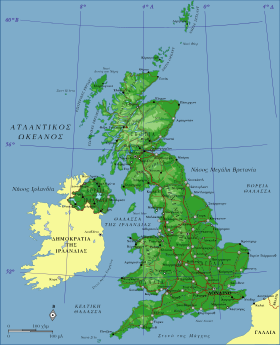 ΤΟΥΛΑΧΙΣΤΟΝ 3 ΜΕΛΗ ΤΗΣ ΟΜΑΔΑΣ ΣΑΣ ΜΑΣΚΑΡΕΜΕΝΑ ΒΓΕΙΤΕ ΜΙΑ ΦΩΤΟΓΡΑΦΙΑ ΜΠΡΟΣΤΑ ΑΠΟ ΑΛΛΟ ΕΝΑ ΑΡΙΣΤΟΥΡΓΗΜΑ ΤΟΥ ΔΗΜΙΟΥΡΓΟΥ ΤΟΥΣ. ΕΚΕΙ ΠΕΡΙΜΕΝΕΙ ΚΑΙ Ο ΜΕΓΑΛΟΣ ΕΥΕΡΓΕΤΗΣ ΤΟΥ.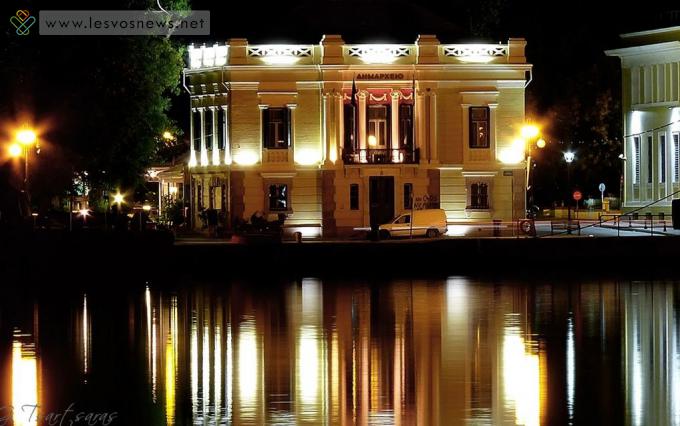 Ιστορίες απ’την κρύπτη	ΣΕ ΜΙΑΝ ΑΛΛΗ ΕΠΟΧΗ ΒΟΗΘΟΥΣΕ ΤΟΥΣ ΑΣΘΕΝΕΙΣ ΠΟΥ ΜΕΝΑΝΕ ΣΤΟ ΓΝΩΣΤΟ «ΞΕΝΟΔΟΧΕΙΟ» ΤΗΣ ΜΥΤΙΛΗΝΗΣ.ΕΧΕΙ ΑΚΙΝΔΥΝΟΥΣ ΦΙΛΟΥΣ ΓΙΑ ΣΥΝΤΡΟΦΙΑ ΚΑΙ ΑΠΟ ΚΑΤΩ ΕΡΕΙΠΙΑ ΠΑΛΙΑ.ΤΟΥΛΑΧΙΣΤΟΝ 3 ΜΕΛΗ ΤΗΣ ΟΜΑΔΑΣ ΝΑ ΒΓΕΙΤΕ ΜΙΑ ΦΩΤΟΓΡΑΦΙΑ ΜΠΡΟΣΤΑ ΤΟΥ.Οδοιπορικό ΞΕΚΙΝΗΣΕ ΜΙΑ ΜΕΡΑ ΑΠΟ ΤΗΝ ΤΡΩΑΔΑ ΚΑΤΕΥΘΥΝΟΜΕΝΟΣ ΣΤΑ ΙΕΡΟΣΟΛΥΜΑ. ΓΙΑ ΕΝΑ ΒΡΑΔΥ ΔΙΕΜΕΙΝΕ ΣΤΗ ΜΥΤΙΛΗΝΗ.ΠΡΕΠΕΙ ΝΑ ΗΤΑΝ ΓΥΡΩ ΣΤΑ ΜΕΣΑ ΤΟΥ 1ου ΑΙΩΝΑ. ΤΩΡΑ ΣΤΕΚΕΤΑΙ ΕΚΕΙ ΟΡΘΙΟΣ ΝΑ ΑΓΝΑΝΤΕΥΕΙ ΤΗ ΘΑΛΛΑΣΑ. ΤΟΥΛΑΧΙΣΤΟΝ 2 ΜΕΛΗ ΑΠΟ ΤΗΝ ΟΜΑΔΑ ΣΑΣ ΜΑΣΚΑΡΕΜΕΝΑ ΝΑ ΒΓΟΥΝΕ ΦΩΤΟΓΡΑΦΙΑ ΜΑΖΙ ΤΟΥ.Μ.Υ.Π. (ΜΥΤΙΛΗΝΙΑ ΥΠΗΡΕΣΙΑ ΠΛΗΡΟΦΟΡΙΩΝ)Η ΜΥΣΤΙΚΗ ΥΠΗΡΕΣΙΑ ΚΡΥΜΜΕΝΟΥ ΘΥΣΑΥΡΟΥ ΛΕΣΒΟΥ  ΥΠΕΚΛΕΨΕ ΤΟ ΠΑΡΑΚΑΤΩ ΜΥΝΗΜΑ.ΜΠΟΡΕΙΤΕ ΝΑ ΤΟ ΑΠΟΚΡΥΠΤΟΓΡΑΦΗΣΕΤΕ;SOUND.MP3